N2I 2 – Nadaljevalna skupina9. TEDEN (18. 5. – 22. 5. 2020)5. a, 5. c, 6. a, 6. b, 6. cPozdravljeni, upam, da ste v redu.Pred nami je deveti teden učenja na daljavo. V tem tednu nadaljujemo z osmo enoto v učbeniku. Upam, da vam je bila Veronikina predstavitev všeč in da ste se naučili, kako v italijanščini poimenujemo posamezne trgovine in stvari, ki jih tam lahko kupimo. Rešitve Veronikinega učnega lista ste nekateri že dobili preko elektronske pošte, ostali pa si jih lahko ogledate v spletni učilnici na šolski spletni strani.Tudi Nicolò se je odpravil po nakupih in doživel zanimivo dogodivščino. Več v navodilih za samostojno delo.Naslednji teden prehajamo na novo, malo obsežnejšo enoto, ki se navezuje na bivanje (vrste hiš, prostori v hiši in podobno).Želim vam uspešen teden in vas lepo pozdravljam,učiteljica NinaNAVODILA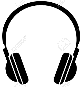 Odpri učbenik Magica Italia 2 na strani 54 in 55. Najprej si oglej strip in razmisli, o čem govori dialog. Nato dialogu prisluhni (avdio posnetek je v spletni učilnici).Ko boš končal/a s poslušanjem dialoga, v zvezek zapiši naslov LA LISTA DELLA SPESA in odgovori na vprašanja, ki se navezujejo na dialog v učbeniku (stran 54 in 55).ZAPIS V ZVEZEK:LA LISTA DELLA SPESAOdgovori na vprašanja:Chi manda Nicolò a fare la spesa? (Kdo pošlje Nicoloja po nakupih?)___________________________________________________________________Cosa dà la mamma a Nicolò? (Kaj da mama Nicoloju?)___________________________________________________________________Cosa compra Nicolò in latteria? (Kaj kupi Nicolò v trgovini z mlečnimi izdelki?___________________________________________________________________Cosa compra Nicolò dal fruttivendolo? (Kaj kupi Nicolò pri prodajalcu sadja?)___________________________________________________________________Cosa compra Nicolò in panetteria? (Kaj kupi Nicolò v pekarni?)___________________________________________________________________Cosa compra Nicolò dal fruttivendolo? (Kaj kupi Nicolò pri prodajalcu sadja?)___________________________________________________________________Dove compra le bistecche e il prosciutto? (Kje kupi zrezke in pršut?)___________________________________________________________________Dove passa Nicolò per finire? (Kje se Nicolò za konec še ustavi?)___________________________________________________________________Cosa hanno aperto proprio dietro casa di Nicolò? (Kaj so odprli prav za Nicolojevim domom?)___________________________________________________________________-----------------------------------KONEC ZAPISA V ZVEZEK------------------------------------UTRJEVANJE SNOVIUčbenik, stran 56Vaja 1: na sličicah so trgovine, na sredini pa seznam stvari. Z barvami označi (podčrtaj) stvari, ki jih lahko kupiš v posameznih trgovinah. Uporabi enake barve, kot so barve okvirčkov okoli slik trgovin (npr.: insalata podčrtaj z roza barvo, ker je trgovina/stojnica frutta fresca obkrožena z roza barvo). Vaja 2: prisluhni posnetku in pobarvaj stvari, ki jih mora kupiti Marta. Na črte zapiši stvari, ki jih je Marta kupila poleg tistih, ki so bile na nakupovalnem listku.Učbenik, stran 57Vaja 3: Prisluhni posnetku in zapiši manjkajoče cene sadja in zelenjave. Pri tej vaji ponavljaš tudi besedišče, ki smo ga obravnavali v prvem ocenjevalnem obdobju. Vaja 4: prisluhni posnetku in označi, kaj kupijo Anna, Fabio in Giovanni.REŠITVE BODO OBJAVLJENE V SPLETNI UČILNICI IN MI JIH NE POŠLJETE.